 CATEGORIE A        CATEGORIE B        CATEGORIE C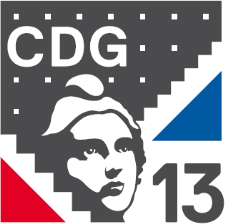 COMMISSION ADMINISTRATIVE PARITAIRE DU…     RENOUVELLEMENT DE CONTRAT D’UN TRAVAILLEUR HANDICAPEPièce à joindre :Rapport circonstancié, ci-joint, signé par l’agentCOMMISSION ADMINISTRATIVE PARITAIRERAPPORT Les appréciations littérales doivent être portées sur le rapport :par le Chef de service ou le Directeur Général des Services,par l’autorité territoriale.Il en est de même pour les appréciations complémentaires justifiant les décisions :de renouvellement du contrat,de refus de titularisation en fin de contrat.Enfin, le rapport doit être signé par l’agent. En cas de refus de signature, 	      	ce refus doit être mentionné sur le document.NB : La saisine de la CAP la veille de sa réunion entache son avis d’irrégularité et peut entraîner l’annulation de l’acte pris sur la base de cet avis(Jugement du T.A. du 13 septembre 1990)RAPPORT COLLECTIVITÉ :AGENT :Nom patronymique (de naissance) :	Nom marital :	Prénom :Date de naissance :	Grade détenu :	Date d’effet du contrat :	 - Titularisation (non soumise à l’avis de la CAP) - Date :Avis préalable de la CAP Cocher les cases correspondantes  Renouvellement du contrat à compter du :  Refus de titularisation à compter du :Congé de maladie pendant le contrat, préciser la durée : Congé de maternité pendant le contrat, préciser la durée :Temps partiel sur emploi à temps complet, préciser le taux :  	%Temps Non Complet, préciser le nombre hebdomadaire d’heures de travail : L’agent a déjà fait l’objet d’un renouvellement de contrat :  oui	 nonEmplacement réservé à l’agent stagiaire concerné 
qui déclare avoir pris connaissance du présent rapport et formule (éventuellement) les observations suivantes :Date et Signature de l’agent (obligatoire)APPRECIATIONS LITTERALESRéf. loi n° 84.53 du 26/01/84 et circulaire ministérielle du 23/03/84APPRECIATIONS COMPLEMENTAIRES DETAILLEES JUSTIFIANT LA DECISIONFait à : 	Le : Le Chef de Service ou le DGS,	Le Maire ou le Président,NOM, PRENOM et GRADE DE L’AGENT :Un tableau par agentCOLLECTIVITE :L’autorité territoriale, vu et approuvé le Cachet et signatureDate de début du contratDurée du renouvellement du contrat (le cas échéant) Date d’effet durefus de titularisation (le cas échéant)Cadre réservé au Centre de gestion (ne rien inscrire dans ce cadre)Avis de la CAP :Eléments d’appréciation 
(à choisir en fonction du grade occupé)Appréciations du 
Chef de Service ou du DGSAppréciations du Maire 
ou du Président (obligatoires)1 - Aptitudes générales2 - Efficacité3 - Qualités d’encadrement4 - Sens des relations humaines5 - Connaissances professionnelles6 - Exécution - rapidité - finition7 - Initiative8 - Sens du travail en commun9 - Relations avec le public10 - Ponctualité11 - AssiduitéLe Chef de Service ou 
le Directeur Général des ServicesLe Maire ou le Président                                                   (avis et signature obligatoires)